Eliberare carte identitate la dobândirea cetățeniei româneDupă dobândirea cetățeniei române, persoana va solicita eliberarea cărții de identitate la primăria în a cărei rază își are domiciliul. Cine poate solicita acest serviciuOrice personă, la dobândirea cetățeniei române. Pașii ce trebuie urmațiPentru obținerea cărții de identitate se parcurg următorii pași: Depunerea actelor la sediul Biroului de Evidenta Informatizata a Persoanei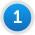 Cererea tip, împreună cu actele necesare se depun personal la sediul Biroului de Evidență Informatizată a Persoanei Ulmeni .
Cererea se completează de titular şi se va semna în faţa lucrătorului de la ghişeu. Ridicarea cărții de identitate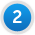 Termenul de eliberare a cartii de identitate este de 15 - 30 zile de la data depunerii actelor Ridicarea cărții de identitate se poate face doar de titular. Acte necesare• cererea pentru eliberarea actului de identitate;
• certificatul constatator eliberat de Ministerul Justitiei ori de misiunile diplomatice sau oficiile consulare ale Romaniei in strainatate, original si 2 copii; in cazul minorilor care au implinit varsta de 14 ani si nu sunt inscrisi in certificatul constatator care atesta dobandirea cetateniei de catre unul dintre parinti, acestia sunt indrumati pentru clarificarea cetateniei catre Ministerul Justitiei;
• certificatele de stare civila ale solicitantului, nastere si casatorie, daca este cazul, precum si cele ale copiilor sai cu varsta mai mica de 14 ani, care dobandesc cetatenia romana impreuna cu parintii, original si copie (certificatele trebuie sa fie eliberate de autoritatile romane);
• documentul cu care se face dovada adresei de domiciliu, original si copie; daca locuinta nu apartine solicitantului, titularul spatiului de locuit va completa declaratia de pe verso cererii pe care o va semna in fata lucratorului de la ghiseu;
• un document cu fotografie, cu care solicitantul poate face dovada identitatii, respectiv: pasaport, permis de conducere sau act de identitate strain, original si copie ;
• chitanta reprezentand contravaloarea cartii de identitate in valoare de 7 lei;

Documentele cu care se face dovada numelui, prenumelui, cetateniei si a domiciliului, necesare eliberarii actului de identitate, se prezinta in original si copie.

La eliberarea actului de identitate, persoana in cauza va preda permisul de sedere eliberat de Autoritatea pentru straini pentru a fi remis structurii emitente impreuna cu una dintre copiile certificatului constatator eliberat de Ministerul Justitiei ori de misiunile diplomatice sau oficiile consulare ale Romaniei in strainatate.
Unde se depun acteleActele se depun la Sediul Serviciului Public Comunitar de Evidenta a Persoanelor Ulmeni 